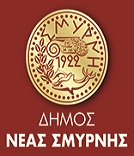 Α Ι Τ Η Σ Η  για την πρόσληψη Ειδικού Συνεργάτη βάσει των διατάξεων του άρθρου 163 του Ν.3584/2007 όπως τροποποιήθηκε με το άρθρο 18 του Ν. 4674/2020.(σε θέματα Επικοινωνίας, Τύπου και Μέσων Ενημέρωσης)ΣΤΟΙΧΕΙΑ  ΥΠΟΨΗΦΙΟΥ ΕΙΔΙΚΟΥ ΣΥΝΕΡΓΑΤΗΕΠΩΝΥΜΟ: …………………………………………………………………………………………….…ΟΝΟΜΑ: ………………………………………………………………………………………………..….ΟΝΟΜΑ ΠΑΤΡΟΣ: …………………………………………………………………………………….…ΟΝΟΜΑ ΜΗΤΡΟΣ: ……………………………………………………………………………….………ΗΜΕΡ/ΝΙΑ ΓΕΝΝΗΣΗΣ: …………/…………/…………Δ/ΝΣΗ ΚΑΤΟΙΚΙΑΣ: ………………………………………..…………………………..………….…….ΤΗΛΕΦΩΝΟ: …………………………………… ΚΙΝΗΤΟ : ………..………………..…………….…..Α.Δ.Τ.: ………………………………………Α.Φ.Μ.: __ __ __ __ __ __ __ __ __    ΔΟΥ: ………………………………………………..…………….ΑΜΚΑ: __ __ __ __ __ __ __ __ __ __ __									         Ημερομηνία: ……../……../2024   		Ο/Η υποψήφι….Ονοματεπώνυμο: …………………………..………                                                   (υπογραφή ) ΚΑΤΑΛΟΓΟΣ ΣΥΝΗΜΜΕΝΩΝ ΔΙΚΑΙΟΛΟΓΗΤΙΚΩΝΚΑΤΑΛΟΓΟΣ ΣΥΝΗΜΜΕΝΩΝ ΔΙΚΑΙΟΛΟΓΗΤΙΚΩΝ1.  6.2.  7.3.  8.4.  9.5.10.